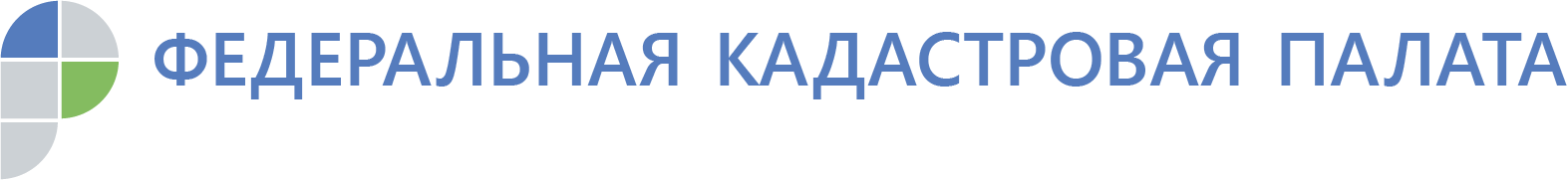 Информирует о Видеолекциях и вебинарах 
для кадастровых инженеровФедеральная кадастровая палата напоминает о разделе 
«Лекции и вебинары» на своем сайте www.kadastr.ru. В первую очередь раздел ориентирован на кадастровых инженеров и других специалистов сферы недвижимости (риелторов, юристов, оценщиков). Кадастровая палата информирует, что 25.09.2019 в 10:00 (МСК) состоится вебинар на тему «Практические советы по изготовлению техплана» и 26.09.2019 в 10:00 (МСК) состоится вебинар на тему «Новое в оформлении жилых и садовых домов». Информация размещена на сайте https://webinar.kadastr.ru.Вместе с тем сообщаем, что в разделе «Видеолекции» размещена новоя видеолекция на тему «Государственная кадастровая оценка. 
Первые итоги работы».В разделе видеолекции и вебинары размещены освещающие актуальные вопросы кадастровой деятельности. В свете динамичных изменений, к примеру, в земельном законодательстве многие обучающие материалы окажутся полезны также людям, профессиональная деятельность которых не связана с недвижимостью. Для доступа к информации необходимо зарегистрироваться.По возникающим вопросам просьба направлять письма на электронную почту: infowebinar@kadastr.ru.